TANTALOKSEN TARUPIIRITantalos Vähän-Aasian Lyydiassa, Sipylosvuoren ympäristössä, hallitsi kuningas Tantalos, joka oli Zeuksen ja titaani Atlaksen tyttären Pluton poika. Hänen hallitsemansa alueet olivat hyvin viljavia, hänen karjansa menestyivät hyvin, ja runsaasti kultaa kuljettava Paktolosjoki virtasi hänen alueensa halki. Muut Vähän-Aasian kuninkaat arvostivat häntä ja toivat hänelle runsaita  lahjoja, ja sekä Tantalos itse että hänen kansalaisensa saivat nauttia suuresta ylellisyydestä. Tantaloksen puoliso Dione, Atlaksen ja erään okeanidin  tytär, ja heillä oli kolme lasta, pojat Pelops ja Broteas sekä tytär Niobe. 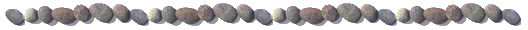 Rikkautensa lisäksi Tantalos oli myös jumalten suosiossa. Nämä kutsuivat hänet joskus pitoihinsa Olympokselle, antoivat hänen nauttia kuolemattomaksi tekevää ambrosiaa ja nektaria ja sallivat hänen joskus kuunnella jopa käymiään neuvotteluja. Tämä etuoikeutettu asema teki Tantaloksen pian ylimieliseksi  ja varomattomaksi, ja hän alkoi pitää itseään jumalten vertaisena. Hän kuljetti mukanaan maistiaisia jumalten pidoista ja jakoi niitä ystävilleen. Hän kertoili myös julkisesti jumalten neuvotteluissa kuulemistaan päätöksistä.Aikoinaan Rhea oli antanut Kreetalle pojalleen Zeukselle suojaksi oinaan ja koiran, jonka nimi oli Lailaps. Kun Zeus sitten syöksi Kronoksen vallasta, oinaasta tuli tähtikuvio, ja Lailaps jäi vartioimaan Zeuksen syntymäluolaa Kreetalla. Miletoksen kuningas Pandareos varasti koiran, toi sen Lyydiaan ja uskoi sen Tantaloksen haltuuun. Kun Pandareos varasti Zeuksen käskystä pyysi sitä takaisin. Tantalos vannoi, ettei ollut koiraa koskaan nähnytkään. Kukaan ei ollut aikaisemmin usklatanut tehdä väärää valaa ylijumalan lähettämälle asiamiehelle. Kerran Tantalos järjesti pidot palatsissaan ja kutsui sinne kaikki Olympoksen jumalat. Hän ajatteli voivansa tehdä mitä tahansa ja tarjosi heille ateriaksi oman poikansa Pelopsin, jonka hän oli paloitellut ja valmistanut suuressa kattilassa. Jumalat havaitsivat tämän kauhean rikoksen, ja vain Demeter, joka oli poissa tolaltaan tyttärensä Persefonen ryöstön johdosta, nautti palan nuorukaisen vasemmasta olkavarresta. Zeus käski Hermeen kerätä Pelopsin palaset ja koota ne yhteen. Olkavarren Hefaistos korvasi norsunluusta tekemällään taidokkaalla jäsenellä. Zeus itse puhalsi nuorukaiseen jälleen elämän hengen. Silloin myös Zeuksen kärsivällisyys poikansa Tantaloksen osoittaman hybriksen suhteen oli lopussa. Hänet suljettiin Manalan synkimpään  kolkkaan seisomaan lammikossa, jossa oli raikasta vettä. Mutta joka kerta kun hän yritti ammentaa sitä janoiseen suuhunsa, vesi pakeni hänen ulottuviltaan. Hänen yläpuolellaan riippui puista ihania  hedelmiä. Mutta joka kerta kun hän yritti kurkottaa niitä sammuttaakseen nälkänsä, tuulenpuuska siirsi oksia niin, ettei hän ulottunutkaan sammuttaakseen hedelmiin. Näin hän sai kärsiä ikuista janoa ja nälkää. Jotkut ovat kertoneet, että hänen päänsä päällä keikkui kaiken lisäksi iso kivenlohkare, joka oli koko ajan vaarassa pudota ja murskata hänet. PELOPSPelopsista tuli uudelleensyntymisensä jälkeen erittäin kaunis nuorukainen. Poseidon rakastui häneen ja vei hänet juomanlaskijakseen Olympokselle, mutta Tantaloksen tuomion jälkeen myös Pelops joutui pois jumalten keskuudesta. Poseidon suosi häntä edelleen ja lahjoitti hänelle erittäin nopean parivaljakon.Tantaloksen valtakunta oli joutunut sotaan Troijan kuninkaan Iloksen kanssa ja menestynyt siinä huonosti. Pelops päätti muuttaa länteen sisarensa Nioben kanssa. Pelopsilla ei kuitenkaan ollut mukanaan ennen näkemättömiä rikkauksia ja ylellisyyttä. He asettuivat Peloponnesokselle, joka sai nimensäkin Pelopsista. Eliksestä, niemenmaan länsiosassa, hallitsi mahtava Oinomaos, Ares-jumalan poika, jolla oli vain yksi lapsi, tytär nimeltä Hippodameia. Monet sankarit olivat tavoitelleet tämän kättä, mutta Oinomaos ei halunnut antaa häntä kenellekään. Oinomaos rakasti suuresti ainoaa lastaan, ja sitä paitsi oraakkeli oli ilmoittanut, että hänen tuleva vävynsä surmaisi hänet. Oinomaos oli erittäin taitava ja kuuluisa vaununajaja, ja hänellä oli seudun ylivoimaisesti nopeimmat hevoset, jotka hänen isänsä oli lahjoittanut hänelle. Niinpä hän oli luvannut, että vain kosija, joka voittaisi hänet vaunukilpailussa, voisi saada Hippodameian  puolisokseen. Kilpailun reitti kulki koko Peloponnesoksen halki Eliksestä Korintin kannaksen eteläpuolella sijaitsevaan Istmokseen, missä sijaitsi Poseidonin tunnetuin kulttipaikka. Sääntöihin kuului lisäksi että Hippodameian tulisi olla mukana kilpailijan vaunuissa. Korvaukseksi Oinomaos antoi kilpailijalleen tuntuvan etumatkan. Jo kolmetoista kosijaa oli yrittänyt onneaan, mutta Oinomaos oli aina voittanut, mestannut hävinneet kilpailijansa ja kiinnittänyt heidän päänsä oven yläpuolelle pelottamaan uusia yrittäjiä.Kaikesta huolimatta myös Pelops päätti osallistua kilpaan. Hippodamemeia rakastui komeaan nuorukaiseen ja päätti saada hänet puolisokseen. Yhdessä nuoret kääntyivät Oinomaoksen vaununajajan Myrtiloksen puoleen ja pyysivät häntä hoitamaan asian niin, että Oinomaos tällä kertaa häviäisi. Myrtilos, joka oli kekseliään Hermes-jumalan poika, oli myös rakastunut Hippodameiaan ja sanoi tekevänsä mitä tahansa, kun hänelle luvattiin palkkioksi yksi yö Hippodameian kanssa. Myrtilos ryhtyi toimeen ja korvasi Oinomaoksen vaunujen oikean pyörän kiinnitystä varmistavan metallisen sokan vahatulla tapilla, joka irtoaisi pyörän akselin kuumetessa. Kilpailijat lähtivät liikkeelle Zeuksen alttarin luota Eliksessä sijaitsevassa Altiksen lehdosta, missä Olympian kisat kerran syntyisivät, ja päämääränä oli Poseidonin alttari Peloponnesoksen ja mantereen välisellä kannaksella. Kaikki sujui aluksi kuten ennenkin. Oinomaoksen hevoset pitivät hyvin pintansa, vaikka Pelops tavoitti niitä ehkä hiukan. Molempien valjakoiden vauhti oli äärimmillään. Yhtäkkiä Oinomaoksen vaunujen oikea pyöri irtosi, ja vaunut syöksyivät kohti kallioista seinämää. Mitään ei ollut tehtävissä, ja Oinomaos sai silmänräpäyksessä surmansa. Kun Myrtiloksen palkanmaksun aika tuli, eivät Pelops ja Hippodameia halunneet kuullakaan lupaamastaan korvauksesta. Päinvastoin, Pelops vei Myrtiloksen rantakallioille sillä verukkeella, että haluaisi keskustella jostakin muusta palkkiosta, ja työnsi kilpailijansa  jyrkänteeltä alas. Myrtilos ehti juuri ja juuri kirota Pelopsin ja tämän jälkeläiset. Hänen ruumiinsa kulkeutui rannikolle ja haudattiin Arkadiaan Hermeen temppelin lähelle. Myrtiloksen kirous vaikutti Pelopsin jälkeläisten elämään monen sukupolven ajan. Pelops sai hallitsavakseen Oinomaokseen valtakunnan, ja lepyttääkseen jumalia hän järjesti Pisan lähellä sijaitsevassa Olympiassa komeat kilpa-ajot, joista Olympian kisat kehittyivät. Vallan merkiksi Hermes toi hänelle valtikan, jonka Hefaistos oli alun perin tehnyt Zeukselle.Pelops ja Hippodameia saivat useita lapsia, joiden joukossa kuuluisimpia olivat Atreus, Thyestes ja Alkathoos. Nymfi Aksiokhen kanssa Pelops sai vielä pojan nimeltä Khrysippos. Tämä oli kaunis ja isänsä suosikki. Kerrotaan, että Teeban kuningas Laios, Oidipuksen isä, rakastui Khrysippokseen ollessaan Pelopsin vieraana ja vei hänet mukanaan. Pelops kirosi Laioksen ja hänen jälkeläistensä ja aiheutti näin Oidipuksen suvun onnettomuudet. Khrysippos pääsi kuitenkin palamaan takaisin palamaan takaisin Elikseen, missä hänen velipuolensa Atreus ja Thyestes äitinsä Hippodameian yllytyksestä surmasivat hänet, koska pelkäsivät isän luovuttavan valtaistuimensa Khrysippokselle. Pelops kirosi puolisonsa ja vanhemmat  poikansa ja karkotti heidät maanpakoon. He siirtyivät Mykeneen, jonka  kuningas Eurystheus luovutti heille asuinpaikaksi lähellä sijaitsevan  Midean. Hippodameian kuoltua oraakkeli määräsi Pelopsin kuljettamaan hänen jäännöksensä Olympiaan, missä hänelle pystytettiin muistomerkki Altiksen lehtoon. Vai naiset saivat käydä sen äärellä. Herakles uudisti myöhemmin Olympian kisat Pelopsin muistoksi ja Zeuksen kunniaksi. Pelopsin  hauta ja kulttipaikka Pelopion sijaitsi Altiksen lehdossa Kronosvuoren juurella. Kisojen aikana siellä uhrattiin hänen muistokseen musta pässi. Troijan sodan loppuvaiheessa piiritetyn kaupungin prinssi Helenos ennusti, ettei Troijaa voitaisi valloittaa, ellei yhtä Pelopsin luista tuotaisi paikalle. Luu noudettiin pikaisesti Olympiassa, ja valtaamisen edellytykset tältä osin täyttyivät.ATREUS JA THYESTES Kun Mykenen kuningas Eurystheus lapsineen oli kuollut, oraakkeli suositteli, että mykeneläiset ottaisivat kuninkaakseen Pelopsin pojan. Sekä Atreus että Thestes tavoittelivat kuninkuutta, ja moninkertaiset kiroukset saivat sammumattoman veljesvihan syttymään  heidän välilleen. Atreus oli aikaisemmin löytänyt lampaan, jolla oli kultainen turkki, ja vaikka hän oli luvannut uhrata Artemiille tarhansa parhaan eläimen, hän piti kultaisen lampaan ja uhrasi toisen lampaan. Lampaan  kuoltua  hän kätki kultaisen taljan arkkuun. Atreuksen puoliso Aerope oli Thyesteen rakastajatar. Hän varasti taljan ja antoi sen Thyeseelle joka ehdotti, että kuninkuus annettaisiin taljan haltijalle. Atreus suostui, koska ei tiennyt vaimonsa petoksesta, ja näin Thyesteestä tuli Mykenen hallitsija. Zeus lähetti Hermeen ehdottamaan Atreukselle, että tämä vaatisi uutta kilpaa. Atreuksen piti esittää, että jumalat halusivat hänet hallitsijaksi. He osoittaisivat tämän sillä, että aurinko muuttaisi kerran kulkusuuntaansa, nousisi lännestä ja laskisi itään. Näin tapahtui, ja Atreus nousi vuorostaan valtaistuimella. Kun hän kuuli vaimonsa ja Thyesteen aviorikoksesta., hän kutsui veljensä muka sovintoaterialle, surmasi kolme tämän poikaa, vaikka nämä yrittivät hakea turvaa Zeuksen alttarilta, ja syötti heidät veljelleen. Thyestes asettui asumaan Sikyoniin ja mietti kostoa. Hän sai oman tyttärensä Pelopian kanssa pojan, joka sai nimen Aigisthos. Pelopia meni myöhemmin naimisiin Atreuksen kanssa ja jätti Aigisthoksen heitteille. Paimenet pelastivat lapsen, ja Atreus otti hänet kotiinsa tuntematta lapsen taustaa. Kun poika kasvoi aikuisikään, Atreus lähetti hänet surmaamaan Thyesteen. Aigisthos sai silloin selville syntyperänsä, surmasikin Atreuksen ja auttoi Thyesteen jälleen valtaistuimelle. AGAMEMNON JA MENELAOS Atreuksella oli kaksi poikaa, Agamemnon ja Menelaos. Koska he olivat suuressa vaarassa Thyesteen valtakunnassa, heidän hoitajattarensa kuljetti pojat turvaan Sikyonin kuninkaan Polyfideen hoviin. Tämä lähetti heidät edelleen Aitolian kuninkaan Oineuksen hoiviin. Siellä he saivat rauhassa varttua nuorukaisiksi. Spartan kuningas Tyndareos nouti heidät luokseen, ja yhdessä he karkottivat Thyesteen Mykenen valtaistuimelta. Agamemnon sai nyt haltuunsa Hermeen Pelopsille tuman valtikan, joka teki hänestä kreikkalaisista hallitsijoista mahtavimman. Tyndareos oli naimisissa Ledan kanssa, joka oli aitolaisen Thestioksen tytär. Zeus oli myös rakastunut Ledaan ja lähestynyt tätä joutsenen hahmossa. Leda oli synnyttänyt Zeuksen lapsina kaksi munaa, joista kehittyivät Helena ja Polydeukes, Tyndareoksen kaksi lasta, Klytaimestran ja Kastorin. Klytaimestra oli mennyt naimisiin Thyesteen pojan Tantaloksen kanssa, ja suhteesta oli syntynyt lapsikin. Päästyään Mykenen hallitsijaksi Agamemnon kuitenkin rakastui Klytaimestraan, surmasi Tantaloksen ja lapsen ja meni naimisiin Klytaimestran kanssa. Helenasta kehittyi kaikkien mielestä maailman kaunein nainen. Kun hänen avioliittonsa aika tuli, kaikkialta Kreikasta kiirehti kuninkaita Spartaan tavoittelemaan hänen kättään. Kosijoiden kesken syntyi ristiriitoja, eikä Tyndareos uskaltanut tehdä lopullista päätöstä aviomiehestä. Kosijoiden joukossa oli myös Odysseus, joka kuitenkin ymmärsi, ettei hänellä olisi mahdollisuuksia paljon mahtavimpien ja komeampien kosijoiden joukossa. Hän sopisin Tyndareoksen kanssa, että riitoja olisi syytä jo ennalta jotenkin rauhoittaa. Odysseus ehdotti, että ratkaisu jätettäisiin Helenan tehtäväksi ja että kaikki sitoutuisivat kunnioittamaan hänen päätöstään ja auttamaan nuortaparia aina kun apu olisi tarpeen. Vastahakoisesti kosijat suostuivat Odysseuksen ehdotukseen, uhrasivat hevosen Zeukselle ja vannoivat uhrieläimen äärellä tyytyvänsä Helenan valintaan ja olevansa tarvittaessa valmiita tulemaan joukkoineen apuun. Kuten Odysseus oli uumoillutkin, Helenan valinta osui Menelaoksen, joka oli luonteeltaan veljeään Agamemonia miellyttävämpi ja vaaleine olemuksineen erittäin komea. Myös Tyndareos oli ratkaisuun tyytyväinen ja piti huolta siitä, että Menelaoksesta tuli hänen jälkeensä Spartan kuningas. Nuoripari eli jotenkin aikaa onnellisina ja sai tyttären nimeltä Hermione. Troijassa käydessään Menelaos oli tutustunut nuoreen ja komeaan prinssi Parikseen, joka oli toiminut kolmen jumalattaren, Heran, Athenen ja Afroditen, välisen kauneuskilpailun tuomarina ja saanut Afroditelta lahjuksena  lupauksen, että saisi Helenan puolisokseen. Kun Paris pian pääsi vastavierailulle Spartaan, hän vei Menelaoksen poissa ollessa mukanaan Helenan, jossa Afrodite oli sytyttänyt palavan intohimon nuorta prinssiä kohtaan. Kun Menelaos palasi Kreetan- matkaltaan, hän havaitsi puolisonsa jättäneen hänet ja pienen tyttärensä ja lähteneen Pariksen mukana Troijaan melkoisen ryöstösaaliin kanssa. Neuvoteltuaan veljensä Agamemnonin kanssa Menelaos päätti vedota häissään annettuun lupaukseen ja kutsui  kaikki Helenan taannoiset kosijat sotaretkelle Troijan vastaan. TAPAHTUMAT AULIISSAAkhaijien valtava sotajoukko kokoontui Auliiseen, joka oli jo kauan toiminut Teeban satamanpaikkana. Itseoikeutettuna ylipäällikkönä toimi Agamemnon, koska hänellä oli hallussaan Pelopsin jumalilta saama valtikka ja koska hänen joukko-osastonsa oli kaikkein suurin. Laivasto ei kuitenkaan päässyt lähtemään liikkeelle, koska tuulet olivat jatkuvasti vastaisia. Paikalle kutsuttu Kalhas ilmoitti, että viivytyksen oli aiheuttanut jumalatar Artemis, joka oli monestakin syystä vihoissaan Agamemnonille. Tämä oli kerran luvannut uhrata Artemiille kauneimman tiettynä vuotena syntyvän olennon. Hän ei kuitenkaan ollut uhrannut tuona vuonna syntynyttä tytärtään Ifigeniaa eikä edes kultaista oinasta tämän sijasta. Sitä paitsi hän oli lähtöä odoteltaessa surmannut kaksikin Artemiille pyhitettyä eläintä. Jumalatar oli ilmoittanut, ettei laivasto pääsisi lähtemään, ellei Ifigeniaa nyt uhrattaisi. Agamemnon kieltäytyi ehdottomasti ja vetosi siihenkin, että Ifigeneia oli Mykenessä äitinsä huomasi, eikä Klytaimestra missään tapauksessa päättäisi tytärtään luotaan, jos vai epäilisikin tälle koituvan jotakin pahaa. Menelaos vaati ehdottomasti, että laivaston oli päästävä lähtemään hinnalla millä hyvänsä, ja sotajoukkokin alkoi jo käyttäytyä uhkaavasti. Aluksi Agamemnon ei hyväksynyt Menelaoksen ja sotajoukon painostusta, koska hänen mielestään oli järjetöntä, että viaton neito joutuisi kärsimään puolisonsa pettäneen ja lapsensa hylänneen naisen takia, mutta  lopulta hänen oli taivuttava siihen, että Klytaimestralle ilmotettaisiin  Ifigenian menevän naimisiin Akhilleuksen kanssa, ja tämän olisi siksi viipymättä saavuttava Auliiseen. Akhilleukselle suunnitelmasta ei puhuttu mitään. Vaikka Agamemnon oli ilmoittanut, että Ifigenian olisi ehdottomasti tultava yksin, Klytaimestra halusi saattaa häntä ja olla mukana tyttärensä suuressa juhlassa. Mukana seurasi myös joukko hovin naisia ja Ifigeneian ystävättäriä. Kun Klytaimestra ja Ifigeneia tapasivat Akhilleuksen, tilanne alkooi vähitellen selvitä, ja Agamemnonin vanha palvelija paljasti koko juonen Klytaimestralle. Vaikka Akhilleuskin asettuui puolustamaan Ifigeneiaa, ylipäällikön oli lopulta taivuttava sotajoukon ja muiden päälliköiden painostuksen, ja Ifigeneia oli lähetettävä kukkulalle sijaitsevalle uhrialttarille, jossa Artemiin pappi uhriveitsineen oli yksin häntä odottamassa. Kerrotaan kuitenkin, että Artemis heltyi viime hetkellä ja lähetti isokauriin uhrattavaksi neidon sijasta. Ifigeneian jumalatar sen sijaan otti mukanaansa ja vei hänet Tauriin niemimaalle, missä hänestä tuli Artemiin papitar. Pappi, joka oli neidon pelastumisen ainoa todistaja, ei kuitenkaan koskaan paljastanut tapahtunutta. Agamemnon, Klytaimestra ja sotajoukko jäivät siihen käsitykseen, että Ifigeneia oli uhrattu, sillä tuulen suunta vaihtui heti suotuisaksi. Laivasto lähti liikkeelle, ja Klytaimestra seuralaisinaan palasi Mykeneen hautoen vihaa Agamemnonia kohtaan. KLYTAIMESTRA JA AIGISTHOSAgamemnon ja muut akhaijien päälliköt uskoivat, että Troija olisi helposti kukistavissa, vaikkakin Kalkhas oli ennustanut, että vallooitus kestäisi lähes kymmenen vuotta. Sotaretkellä Troijan edustalla oli mukana myös viisas Palamedes, joka oli paljastanut Odysseuksen juonen tämän pyrkiessä välttämään sotaretkelle lähtöä. Odysseus kantoi hänelle yhäkin kaunaa ja onnistui lopulta tuhoamaan kilpailijansa. Hän sai näet Agamemnonin ja sotajoukon uskomaan, että Palamedes oli lähetellyt viestejä kuningas Priamokselle ja saanut tältä kultaa korvaukseksi. Syyttömän Palamedeen vastaväitteitä ei kuunneltu, vaan sotajoukko kivitti hänet kuoliaaksi. Palamedeen isä Nauplios kuuli poikaansa kohdanneesta vääryydestä ja pyrki kostamaan akhaijien päälliköille johdattamalla Afroditen avulla heidän kotiin jääneet puolisonsa aviorikoksiin. Kohta sotajoukon lähdettyä Agamemnonin serkku Aigisthos alkoi intohimon, vallanhimon ja kostonhimon vallassa kosiskella Klytaimestraa. Agamemnon oli jättänyt luotettavan runonlaulajan tehtäväksi suojella Klytaimestran mainetta, mutta kun Aigisthos toimitti laulajan pois tieltä, kuningatar antautui, ja Aigisthos alkoi käyttäytyä kuin hän olisi Mykenen kuningas. Yhdessä rakastavaiset suunnittelivat surmaavansa Agamemnonin heti tämän palatessa kotiin ja asettivat vartijan pitämään silmällä satamaan saapuvia laivoja. Kun Agamemnon saapui mukanaan sotasaaliiksi saamansa Priamoksen ennustustaitoinen tytär Kassandra, hänet otettiin näennäisen ystävällisen vastaan ja ohjattiin tavan mukaan kylpyyn. Joidenkin kertoman mukaan hänet olisi surmattu jo kylvyssä, mutta Agamemnonin oma sielu kertoi Manalassa, että Aigisthos kutsui hänet ja hänen seuralaisensa taloonsa illalliselle, ja siellä isäntä aseistettuine vartijoineen hyökkäsi aseettomien vieraittensa kimppuun. Agamemnon kauhisteli virranneen veren määrää ja kertoi viimeisenä pyrimyksenään olleen auttaa Kassandraa, jonka kimppuun Klytaimestra oli käymässä kirves kädessään. Klytaimestra ja Aigisthos joutuivat kumpikin puolustelemaan tekoaan kaupunkilaisten edessä. Aigisthos sanoi kostaneensa Atreuksen tekemän rikoksen isäänsä Thyestestä ja tämän lapsia kohtaan, kun taas Klytaimestra syytti aviomiestään uskottomuudesta ja oman tyttärensä murhasta. Kuitenkin Kostottaret ahdistivat heistä kumpaakin. ORESTEEN JA ELEKTRAN KOSTOAgamemninilla ja Klytaimestralla oli Ifigeneian lisäksi kolme muutakin lasta, tyttäret Elektra ja Khrysothemis ja poika Orestes, joka oli isänsä lähtiessä Troijaan vielä lapsi. Agamemnonin murhan jälkeen Elektran piti huolta, että Orestes toimitettiin turvaan Fokiksen kuninkaan Strofioksen hoviin. Hän sai kasvaa kuninkaan pojan Pyladeen kanssa, josta tuli hänen läheinen ystävänsä. Khrysothemis alistui uuuteen tilanteeseen, mutta Elektra kapinoi, ja Aigisthos kohteli häntä kuin orjaa. Kun seitsemän vuotta oli kulunut, Kostottaret ja Delfoin oraakkeli alkoivat vaatia mieheksi varttunutta Orestesta kostamaan isänsä murhan. Samat henget ahdistivat Klytaimestraakin, joka meni naisjoukon mukana uhraamaan miehensä haudalle. Siellä Elektra havaitsi Oresteen käyneen haudalla. Sisarukset tapasivat toisensa ja alkoivat suunnitella koston toimeenpanoa. Orestes pyrki valepuvussa kuninkaan palatsiin teeskennellen olevansa fokislainen vieras, joka tuli kertomaan Oresteen kuolemasta. Klytaimestra valitti Pelopsin suvun onnettomuuksia ja lähetti kutsumaan paikalle Aigisthosta, jonka tullessa Orestes surmasi tämän. Silloin kuningatar tunnisti poikansa, ja varoitti tätä kajoamasta äitiinsä. Orestes epäröi hetken, mutta Elektra, Apollon  ja mukana seurannut Pylades vaativat häntä tekemään työnsä loppuun, ja hän surmasi äitinsä. Kostottaret kävivät heti Oresteen kimppuun, ja neuvosto vaati kuolemantuomiota sekä hänelle että Elektralle, mutta Apollon asettui puolustamaan heitä. Orestes pakeni Delfoihin Apollonin suojelukseen. Jumala lähetti Hermeen saattamaan nuorukaista Ateenaan, missä kostonkierre ehkä voitaisiin lopettaa. Sielläkin Kostottaret kävivät vielä Oresteen kimppuun, mutta Athene antoi uuden oikeusistuimen, Areiopagin, tehtäväksi ratkaista syyllisyys perinteisen verikoston sijasta. Oikeudenkäynnissä Kostottarien johtaja toimi  syyttäjänä ja Apollon puolustusasianajana. Syyttäjänä vaati kuolemantuomiota äidinmurhasta, joka oli rikoksista  kauhein. Apollonin mielestä surma oli päinvastoin oikeutettu  rangaistus aviomiehen ja isän murhasta. Valamiehinä toimineet arvostetut kansalaiset äänestivät tuomiosta, ja äänet menivät tasan. Athene sanoi olevansa puolueeton, koska oli nainen mutta ilman äitiä syntynyt,  ja ratkaisi tuomion syytetyn hyväksi, niin kuin uuden järjestyksen vallitessa oli tapahduttava, jos päätös oli epävarma. Kostottaret oli kuitenkin vielä lepytettävä, ja Athene sai nämä tyytymään siihen, että Ateenan kansalaiset kunnioittaisivat heitä hyväntekijöinään,  eumenideina. Orestes vakuutti kiitollisuuttaan ystävälliselle kaupungille ja lupasi, ettei Argos koskaan suhtautuisi vihamielisesti Ateenaa kohtaan. ORESTES TAURIISSAOrestes joutui kuitenkin tekemään yhden sovitustyön: noutamaan Tauriin niemimaalta vanha ja kunnianarvoisen Artemiin patsaan. Ystävänsä Pyladeen saattamana hän lähti matkaan ja saapui perille tietämättä, että paikallinen kuningas Thoas surmasi kaikki muukalaiset ja uhrasi heidät Artemiille. Temppelissä Orestes tapasi sisarensa Ifigeneian, jonka jumalatar oli viime hetkellä pelastanut ja kuljettanut papittareksi Tauriissa olevaan temppeliinsä. Ifigeneiaonnistui pelastamaan nuorukaiset kuolemalta, ja saatuaan mukaansa tavoittelemansa veistoksen kolmikko pääsi palamaan kotimaahansa. Heidän myöhemmissä vaiheistaan kerrotaan monia osaksi ristiriitaisia tarinoita. Pylades solmi avioliiton Elektran kanssa, ja Oresteen  sanotaan saaneen puolisokseen Menelaoksen ja Helenan tyttären Hermoionen, jonka ensimmäinen puolison, Akhilleuksen pojan Neoptolemoksen, hän oli surmannut Delfoissa. Oresteesta tuli Mykenen, Argoksen  ja Spartan kuningas, ja hän sai pojan nimeltä  Tisamenos, joka peri hänen kolme kruunuaan. Orestes kuoli käärmeenpistoon Arkadiassa ja haudattiin aluksi Tegeaan. Hänen jäännöksensä kuljetettiin myöhemmin Spartaan. Tisamenoksen aikana heraklidit hyökkäsivät Peloponnesokselle, ja kuningas sai surmaansa taistelussa näitä vastaan. Häneen päättyi Tantaloksen ja Pelopsin suku. Erään taruversiossa mukaan Orestes ja Ifigeneia tulivat Artemis-veistos mukanaan Italiaan ja asettuivat Diana Nemorensiksen temppeliin Ariciaan. 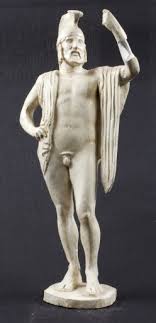 kuva  1 Oinimaos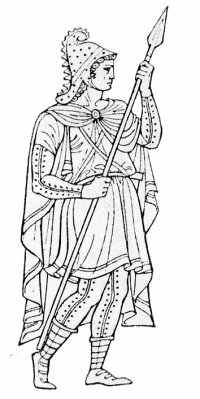 kuva  2 Pelops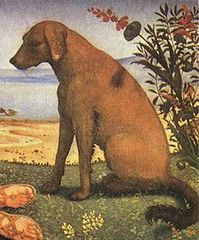 kuva  3 Lailaps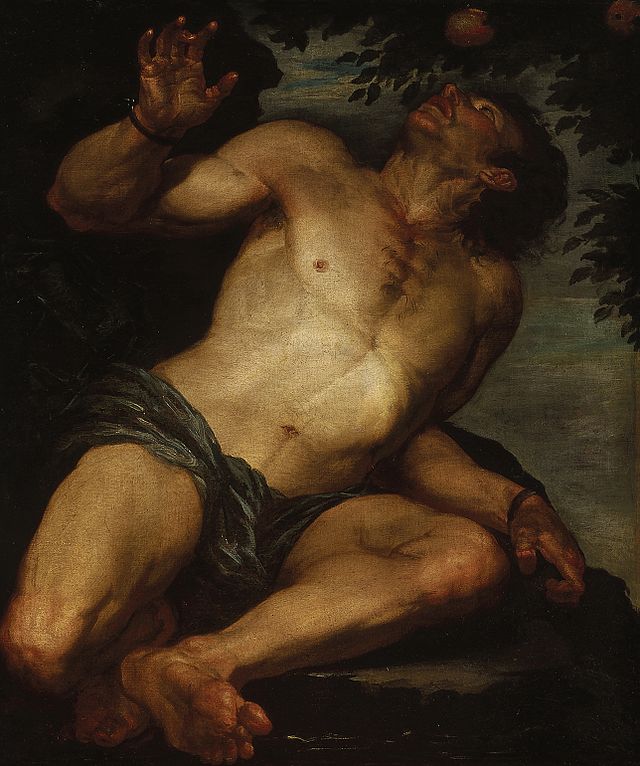 kuva   tantalosMYYTIN MYÖHEMPI KÄYTTÖSofokles kirjoitti tragedian nimeltä Tantalos, ja Tantaloksen jälkeläiset esiintyivät monien tunnettujen tragedioiden päähenkilöinäBaldassarre Peruzzi, Bacchus, Tantalos ja Midas (fresko), (1508-1509), Villa Farnesina, Rooma MYYTIN MYÖHEMPI KÄYTTÖSofokles ja Euripides kirjoittivat (kadonneet) tragediat Oinomaoksen kohtalostaOinomaoksen ja Pelopsin välisen kilpa-ajon valmistelua on kuvattu Olympian Zeuksen temppelin itäisessä päätykolmiossa 